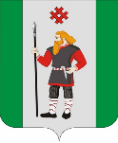 ДУМАКУДЫМКАРСКОГО МУНИЦИПАЛЬНОГО ОКРУГАПЕРМСКОГО КРАЯПЕРВЫЙ СОЗЫВР Е Ш Е Н И Е21.03.2024												 № 26О внесении изменений в отдельные решения Думы Кудымкарского муниципального округа Пермского краяВ соответствии с Федеральным законом 02.03.2007 № 25-ФЗ «О муниципальной службе в Российской Федерации», Законом Пермского края от 04.05.2008 № 228-ПК «О муниципальной службе в Пермском крае», Уставом Кудымкарского муниципального округа Пермского края Дума Кудымкарского муниципального округа Пермского краяРЕШАЕТ:1. Внести в Положение о муниципальной службе в Кудымкарском муниципальном округе Пермского края, утвержденное решением Думы Кудымкарского муниципального округа Пермского края от 26.04.2023 № 78 «Об утверждении Положения о муниципальной службе в Кудымкарском муниципальном округе Пермского края», следующие изменения:1.1. в пункте 4.1 подраздела 4 раздела 1:слово «которая» заменить словом «который»;1.2. раздел 2 дополнить подразделом 81 следующего содержания:«81. Представление анкеты, сообщение об изменении сведений, содержащихся в анкете, и проверка таких сведений1. Гражданин при поступлении на муниципальную службу представляет анкету.2. Муниципальный служащий сообщает в письменной форме представителю нанимателя (работодателю) о ставших ему известными изменениях сведений, содержащихся в анкете.3. Форма анкеты, в том числе перечень включаемых в нее сведений, порядок и сроки их актуализации устанавливаются Президентом Российской Федерации.4. Сведения, содержащиеся в анкете, могут быть проверены по решению представителя нанимателя (работодателя) или уполномоченного им лица. Проверка сведений, содержащихся в анкете, осуществляется кадровой службой муниципального органа путем направления в органы публичной власти и организации, обладающие соответствующей информацией, запросов в письменной форме, в том числе посредством государственных информационных систем. Органы публичной власти и организации, обладающие соответствующей информацией, обязаны предоставить запрашиваемую информацию не позднее одного месяца со дня получения указанного запроса.»;1.3. подпункт 2 пункта 12.2 подраздела 12 раздела 3 изложить в следующей редакции:«2) анкету, предусмотренную статьей 15.2 Федерального закона № 25-ФЗ;».2. Внести в пункт 2.3 раздела 3 Положения о квалификационных требованиях для замещения должностей муниципальной службы в органах местного самоуправления Кудымкарского муниципального округа Пермского края, утвержденные решением Думы Кудымкарского муниципального округа Пермского края от 27.06.2023 № 114 «Об утверждении Положения о квалификационных требованиях для замещения должностей муниципальной службы в органах местного самоуправления Кудымкарского муниципального округа Пермского края», следующие изменения:2.1. в абзаце 2 подпункта 2.3.3:после слов «среднего профессионального образования со стажем» дополнить словами «муниципальной службы не менее трех лет или стажем»;2.2. в абзаце 2 подпункта 2.3.4:после слов «среднего профессионального образования со стажем» дополнить словами «муниципальной службы не менее одного года или стажем».3. Опубликовать настоящее решение в газете «Парма» и на официальном сайте Кудымкарского муниципального округа Пермского края.4. Настоящее решение вступает в силу после его официального опубликования.5. Контроль за исполнением настоящего решения возложить на постоянную комиссию по местному самоуправлению, регламенту и депутатской этике.Председатель ДумыКудымкарского муниципального округа Пермского краяМ.А. ПетровГлава муниципального округа – глава администрации Кудымкарского муниципального округа Пермского краяН. А. Стоянова